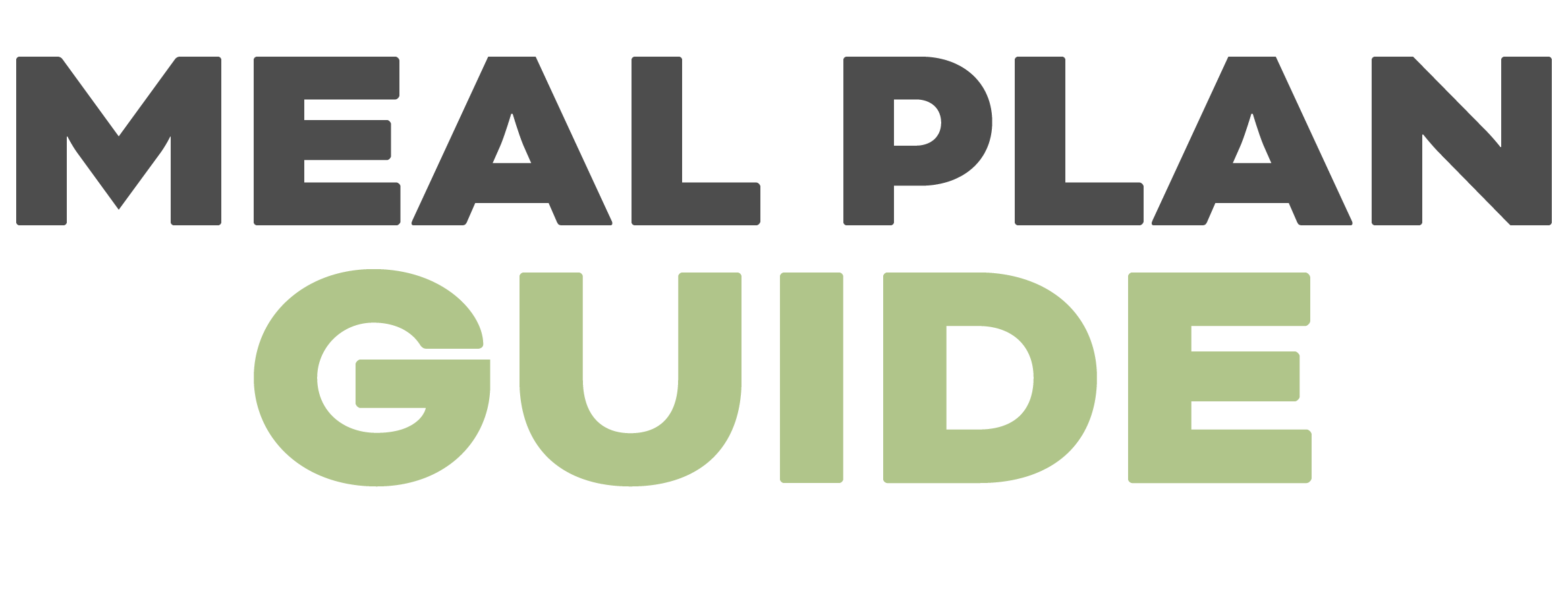 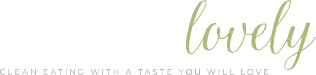 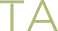 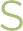 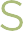 DINNERMEALINGREDIENTS NEEDEDMONCauliflower fried riceTUESSalmon cakes with herby lemon coleslawWEDSSheet pan jamaican chicken with roasted radishesTHURSChicken parmesan with zucchini noodlesFRIThai curry meatballs with cauliflower riceSATCrispy chicken thighs + gravy with sauteed kale + mashed cauliflowerSUNBeef stewLUNCHMEALINGREDIENTS NEEDEDMONMu Shu PorkTUESLeftover cauliflower riceWEDSMu Shu PorkTHURSLeftover cauliflower riceFRIMu Shu PorkSATLeftover thai curry meatballsSUNLeftover thai curry meatballsBREAKFASTMEALINGREDIENTS NEEDEDMONEggs, bacon, spinach + avocadoTUESEggs, bacon, spinach + avocadoWEDSEggs, bacon, spinach + avocadoTHURSEggs, bacon, spinach + avocadoFRIEggs, bacon, spinach + avocadoSATEggs, bacon, spinach + avocadoSUNEggs, bacon, spinach + avocadoVEGGIESFRUITSNACKSDRINKSKID FOODOTHER